Pesterzsébet, 2013. március 17.Takaró Tamás, esperes pápaválasztásLectio: Máté evangéliuma 5; 13-16Jézus mondja: „Ti vagytok a földnek savai; ha pedig a só megízetlenül, mivel sózzák meg? Nem jó azután semmire, hanem hogy kidobják és eltapossák az emberek. Ti vagytok a világ világossága. Nem rejtethetik el a hegyen épített város. Gyertyát sem azért gyújtanak, hogy a véka alá, hanem hogy a gyertyatartóba tegyék és fényljék mindazoknak, a kik a házban vannak. Úgy fényljék a ti világosságtok az emberek előtt, hogy lássák a ti jó cselekedeteiteket, és dicsőítsék a ti mennyei Atyátokat.”Alapige: Korinthus I. 6; 12„Minden szabad nékem, de nem minden használ; minden szabad nékem, de én nem adatom valakinek hatalma alá.”Kedves Testvérek! Az utóbbi idők vitathatatlanul legfontosabb eseménye zárult le az elmúlt hét szerdáján, amikor hírül vehette a világ, hogy megválasztották Ferencet, Róma új püspökét, a 266. pápát. Nagy várakozás és találgatás előzte meg a Sixtus-kápolnában ülésező bíborosi konklávé döntését. És ez nem volt véletlen. Várták ezt a döntést a mennyei Atya gyermekei és várták az ördög atya gyermekei, ahogy Jézus megnevezi a kétféle gyermekséget. Vannak a mennyei Atyának gyermekei Jézus szerint, és vannak az ördög atyának gyermekei. Ez a két tábor várta igazán, feszülten hogy milyen döntés fog születni. És ezért tettem rögtön hozzá, hogy nem véletlenül. Várta a keresztyénség és várta az ateista világ is. Mert nagyon sokan átérezték ennek a fontosságát, a súlyát, és az üzenetét. Ma a pápaválasztásról fogok szólni, méghozzá a felolvasott két ige alapján. Vagyis az igehirdetésnek nem csak az az egy ige lesz az alapja, amit másodszor olvastam, amit textusnak nevezünk, hanem amit először olvastam és lectionak mondunk. Egyszerre fogok mind a kettőről, - mert ez egy folyamat - előttetek szólni. Méghozzá mindezt úgy teszem, mint magyar, református, keresztyén lelkipásztor. Bizonyára furcsa, mégis megkerülhetetlen, - meggyőződésem szerint - hogy beszéljünk erről, a mostani pápaválasztásról. Akik ismernek engem, azok tudják, hogy én ilyesmiről nem szoktam beszélni, nem is beszélek. Most viszont világosan értem, hogy milyen végtelenül nagy jelentősége volt annak, ami itt történt. Mindennek jelentősége van ebben a választásban, az egésznek összességében pedig, végtelenül nagy jelentősége van. Nagy jelentősége van annak, hogy egy dél-amerikai, egy argentin, jezsuita bíborost választott meg a döntéshozó testület, legalább kétharmados, méghozzá rendkívül gyors döntéssel. A kétharmad és a gyorsaság az egységről, a józanságról beszél, és az egylelkűségről árulkodik. Ez fontos és jó, éppen ezért hihető, hogy ez a döntés, egy kiimádkozott, egy megimádkozott döntés volt. Az pedig, hogy először Dél-Amerikából, és ezer év után újra nem Európából, és hogy egy jezsuitát választanak meg, az mind arról beszél az én számomra, hogy a bíborosi kar világosan értette, mert jól érzékeli az egyház, az egy egyház, - mert csak egy egyház van, - az egy egyház helyzetét a világban, és erre a helyzetre választotta meg Ferencet pápának, és éppen őt választotta meg egyházfőnek.Kedves testvérek! Ez a döntés, hogy éppen őt választották meg, - amit majd később kifejtek - nem csak a római katolikus egyház híveit érinti, nem csak az egész keresztyén közösséget, az egy egyházat érinti, annak felekezeteit is, hanem meggyőződésem, hogy érinti és befolyásolja a világban történő eseményeket, a világot mozgató titkos erőket, és így a holnap történéseit is. Azért is kívánok erről szólni, mert az a véleményem, hogy ez a döntés, egy jó döntés volt. Bölcs, és hívő döntés. Nem véletlen az, amit aztán a sokféle első elemzések után lehetett olvasni és hallani, hogy ez a döntés meglepte a világot. Magyarul egyáltalán nem ezt várták. Sőt az egyház szakértőit is meglepte. Ami azt jelenti, hogy ők sem ezt várták. Vajon miért? Miért nem ezt várták és miért született egy ilyen döntés?Kedves testvérek! Először figyeljünk az egy egyházban, és annak különböző felekezeteiben tömörülő keresztyénség egészének az állapotára, benne az európai keresztyénség állapotára, a feladata tükrében. Mi a keresztyénség, a Krisztus-követők feladata ebben a világban? Mi a feladatunk? Miért van egyház? Kedves testvérek! Jézus a felolvasott, először olvasott igékben egyértelmű, világos választ ad a felvetésre. Azt mondja, az egyház azért van, hogy hasson és utat mutasson. Hasson, a mindenkori társadalomra, amelyben él, és mutasson utat. Jézus ezt ezzel fejezi ki: „Ti vagytok a világ sója, és ti vagytok a világ világossága.” Jézus minden gyermekének, minden tanítványának, külön-külön és együtt, - hiszen, ha figyeltek, Jézus többes számot használ, - mint közösségnek, mint egyháznak, örökre szólóan mondta ezt: Ti vagytok a földnek sói. Ez a küldetésetek. De - mondja Jézus - most válik izgalmassá a pápa választás -, de ha a só megízetlenül akkor nem jó semmire, csak hogy kivessék a trágyadombra, és megtapossák az emberek. Fontos, amit Jézus állít. Hogy ti, az én tanítványaim, azoknak közössége, ti vagytok az egész világ számára a só. Aztán figyelmeztet: vigyázzatok, mert ha ezt nem teljesítitek, azaz ha a só megízetlenül, jön az utolsó mondatrész, az ítélet, akkor már nem jó semmire, csak arra, hogy kidobják, és az emberek megtapossák. Kedves testvérek! A keresztyénség, a Krisztust követők feladata Jézus szerint az, hogy hasson erre a világra. Amiképpen a só hat arra, amibe belekerül. Hasson. Méghozzá az evangéliummal hasson erre a világra. Az evangélium pedig Jézusról beszél. Jézust képviselve, Jézusról beszélve, Jézust a világ életébe belevíve hasson erre a világra. Azzal kell a keresztyéneknek az egyháznak hatnia, amit Jézus elhozott, megélt és itt hagyott. És nem kevesebbről van szó testvérek, mint arról hogy az egész világra hatnia kell az egyháznak. Ti vagytok a föld sója. – mondja Jézus. Ti vagytok. De ha a só megízetlenül, ha elveszíti a lényegét, a só voltát, az ízét, a hatni tudását, akkor már az a só nem jó semmire. Testvérek! Az egyház titka Isten igéje, az egyház ereje hatása az ige komolyan vételében, meghirdetésében van. Nem véletlenül tiltja, Isten igéje tiltja, maga az Úr Jézus, hogy az igéhez egy szót hozzátegyenek vagy elvegyenek. Mert az igének abban van az ereje, csak úgy hat, ha merjük igeként használni. Egy szócskát, egy betűt nem vehetsz el az igéből - mondja Jézus - se hozzá nem tehetsz. Aztán beszél arról az apostol, hogy az ige, Isten igéje, nem más, mint kétélű, éles kard, amelyik fájón tud mélyre menni az emberek lelkében. Ne vedd el az élét, mert többé már nem ige és nem hat. Máshol arról beszél, az igéről, hogy az ige olyan, mint a trombitaszó, a kürtszó. Ha nem egyértelmű, kicsoda indul harcba? Isten az ige eszközét használja ebben a világban, hogy hasson erre a világra. Az ige eszközét használja. Isten tudja, hogy ezt a világot nem formálja más át, mint Isten igéje, annak a halálosan komolyan vétele. Meghallása, megértése és megtartása. Kedves testvérek! Európából és Észak-Amerikából nem kellett bíboros pápának. Pedig a legtöbb szakértő azt mondta, hogy európai lesz, hogy olasz pápa lesz. Kiderült, hogy nem kell. Mások úgy gondolták, hogy a föltörekvő, vallási értelemben is színes, vallásos életet produkáló Amerika adhatja a pápát. Nem kellett onnan sem. Egyesek szerint majd Magyarország jelöltje lehetne. Innen sem kellett pápa. Tudjátok miért? Mert itt mindenütt ízetlenedik a só. Jézus pedig azt mondta, ha a só elveszíti az ízét, akkor többé senkinek semmire nem kell. Az egyház, a felekezetek döntően nem hatnak Európában az emberekre. Nem hatnak! Erőtlenek és hiteltelenek. Nem kell az embereknek. Nem feltétlenül ellenségesek az egyházzal, csak éppen nem kell. Nincs íze. Nincs ereje. Nincs hitele. Nincs hatása. Igazodik a sótlan leveshez, a világhoz. Ahelyett hogy sózná a világot és hatna rá. Liberális ateisták szabadon garázdálkodnak Európa szerte, szabadon. Az a szomorú helyzet testvérek, hogy Európa egy győztes sótlanításon megy át. Ti vagytok a földnek sói. –mondja Jézus. Sajnos nagy általánosságban az mondható el az európai keresztyénségről, hogy nincs hatóereje, nincs vonzása, nincs hitele. Baj van vele. Ezért lehetséges Európa annyi keresztyén gyökerű országában törvényesíteni az abortuszt, az eutanáziát, az egyneműek házasságát és minden aberrációt, amelyre a Biblia azt mondja, hogy bűn. Kimondja Isten igéje, hogy bűn, és magukat keresztyénnek mondó, valló, sejtő, össze-vissza beszélő emberek olyan országokat engednek sótlanítani, amelyek valamikor a keresztyénségnek meghatározó közösségeit adták. Sajnos sok helyen asszisztált is az egyház eme bűnös dolgok törvényesítéséhez. Mert akkor is asszisztált, amikor csendben volt. Az is asszisztálás. Amikor nem ordított, amikor nem beszéltek minden katolikus, evangélikus, református, protestáns templomban hogy nem, hogy ez bűn. Ha a só megízetlenül - mondja Jézus, - semmire nem jó többé, csak hogy kidobják. Igen, amikor az egyház már elveszíti a lényegét, már nem konzervál, nem véd, nem ízesít, nem hat, nem kell. Aztán azt mondja Jézus: „Ti vagytok a világ világossága.” Ezt is többes számban mondja. Ti vagytok. Ti vagytok a fény, hogy a világnak utat mutassatok, hogy a világnak biztonságot adjatok, hogy a világnak reményt adjatok, hogy a világnak eligazítást adjatok. Ti vagytok. - mondja Jézus. Nektek kell mutatni az utat, mert ti vagytok a szavatokkal, a hitetekkel és az életetekkel. Az egyház a világ minden táján, minden földrészén ott van, a keresztyén egyház, sokféle rendszerben, ideológiában, politikai és társadalom ölelésében élt és él kétezer év óta. A feladata azonban nem változik sehol: Ti vagytok a világ világossága. Hegyen épített város kell, hogy legyen az egyház a világ számára, és nem véka alá rejtett fény. Testvérek! Az Európai keresztyénség döntően sótlan és fénytelen, erőtlen. Innen választani egyházi vezetőt? Egy olaszt? Ahonnan egy pár évvel ezelőtt minden iskola minden osztálya faláról elérték, hogy levetessék a keresztet. Mégiscsak hogy néz ez ki! Szegény gyerekek! Keresztet kell nézniük! Ez borzalmas! Olasz pápát? Vagy franciát? Ahol nemrég törvényesítették az egyneműek házasságát? Vagy honnan, Európából? Testvérek! Onnan választottak pápát, ahol a keresztyénség él. Onnan választottak pápát, ahol a Szentlélek fúj. Ahol ébredések vannak, ahol az emberek hisznek, ahol az emberek komolyan veszik Jézust. És komolyan veszik, amit Jézus mondott és tanított. Európában a keresztyénség erőtlen utóvéd harca folyik. Dél-Amerikában ébredés, tömeges Isten felé fordulás. Testvérek, szomorúan és önkritikusan hadd mondjam el azt is, hogy az európai protestantizmus helyzete sokkal szomorúbb, mint az európai katolikusok helyzete. Sokkal szomorúbb. Minden szempontból. És a magyarországi keresztyének helyzete is nagyon szomorú. Gondoljátok el, látjátok, halljátok, hogy milyen harc folyik Brüsszelből folyamatosan ellenünk, nem győzik összehívni a különböző testületeket Magyarország elítélésre, amelyik döntően mindig két vonalon zajlik, vagy a pénz kérdése, vagy az Alkotmányba beemelt komoly, erkölcsi kérdések kérdése. A házasság. Mi az, hogy férfi és nő kapcsolata? Háborodnak fel európai parlamenti küldöttek. És harcolni kell, hogy az élet a fogantatással kezdődik, mert így van a Bibliában. Egyébként a természetben is így van. És vajon miközben megy a harc, halljátok az egyházak hangját? Halljátok, hogy magyarországi történelmi egyházak nem a kormányt kell, hogy védjék, hanem a Bibliájukat, a keresztyénségüket, az Isten ügyét. Halljátok, hogy mennek tüntetni, halljátok, hogy petíciókat nyújtanak be, halljátok, hogy zsinatokat hívnak össze? Innen pápát? Kedves testvérek! Egy bibliai elveken álló, semmit fel nem adó, hitét komolyan vevő, missziós lelkű, örvendező, Jézus gyermeke lett, megítélésem szerint az új pápa. Súlyosan meglepte a világot. Jézusról beszél. Hívő. Ragaszkodik bibliai elvekhez. Nem adja fel őket. A beteg Európa szerint nem modern. Nem korszerű. - mondja a beteg Európa. A Biblia szerint Krisztus gyermeke.Fontos választás volt azért is, mert az utolsó idők felé megy a világ és benne az egyház is. Ez azt jelenti a Szentírás szerint, hogy a gonoszság erői folyamatosan fognak megnőni. Az egyház pusztítása kívülről, belülről folyamatosan erősödni fog. Ezért nagyon kellenek a lényeget tisztán látók, tenni tudó és akaró, hívő emberek, akik ellene állnak a gonosznak. Olyan jó volt hallani ennek a pápának az első megszólalását, amikor meglepetten ott állt az emberek előtt a téren, és a világ előtt, és mindenkit így köszöntött: „Fivéreim és nővéreim!” Valaki jön nem fölülről, hanem jön az emberek közül. „Fivéreim és nővéreim!” Eszembe jutott az a talán hetvenes években készült Napfivér-holdnővér című film, amit bizonyára az én korosztályombeliek közül sokan láttak, ami Assisi Szent Ferencről szól. Arról, aki egy komoly, tiszta lelkű, tiszta szívű szerzetes papként egy rommá lett templomot épít végtelen primitív körülmények között, és közben lelkigondozza a környék embereit, hordozza a szegények gondjait, boldog hálaadással éli a mindennapjait, gyönyörködik a természet szépségében, hálát ad a virágokért, a fákért, a kicsi állatokért, madarakért. És egyszer úgy alakul, hogy eljut Rómába, a pápai udvarba. Megdöbbentő a kép, ahogy találkozik a pápával. Nyilván a film zseniális eszközét kihasználva a pápai trónt, egy Isten tudja hány száz lépcsős magaslat legtetején helyezi el. Ferenc amikor megáll, csak egy kis pontot lát. Ott ül fönt a pápa. Aranyban, bíborban, messze a földtől, az emberektől. Ahol ott áll ez a boldog, hívő, nagyon szegény, mégis gazdag Ferenc. Nem visz magával semmit a pápához, csak azt, amit magában hord, azt a kincset. Isten Szent Lelke hitelesíti az életét. Megrendítő és csodálatos film volt. Az új pápa nem véletlenül választotta ezt a nevet. Az sem véletlen hogy előtte a 265 közül egy sem választotta. Kedves testvérek! Ez a Ferenc névválasztás azt jelenti nekem, hogy ez az ember érti, hogy reformációra van szükség. Alapvető változásra az egész egyházban. És elkerülhetetlenül a legbetegebb helyén, Európában. Újjászületésre van szükség, Isten Lelkére. Megértette és hirdeti. Kedves testvérek! Az egyház azt meghallotta, amit a másodszor olvasott igében elétek tártam, ami a holnapi napi igénk lesz majd, amikor Pál azt mondja: „Minden szabad nékem.” Az egyház ezt meghallotta. De az a mondat folytatódik: „de nem minden épít és használ.” De én most nem erre hívom fel a figyelmeteket, hanem arra, amit még mond: „de én nem adatom valakinek a hatalma alá.” Testvérek! Az egyház mindig akkor szorul reformációra, amikor ennek az igének az első felét hallja és gyakorolja és a második felét nem veszi komolyan. És egyszer csak valakinek a hatalma alatt kezd lenni. A korszellem hatalma alatt, az elvárások hatalma alatt, a politika hatalma alatt, a pénz hatalma alatt. „Én nem adatom valakinek a hatalma alá.” Kedves testvérek! Igen, reformációra van szükség mindenütt, ahol az egyház kisiklik, és valakinek, valaminek a hatalma alatt van, Isten hatalma helyett. Az egyház lételeme hogy Krisztust hirdeti. Aki szertejárt és gyógyított, eljött és hirdette Isten szeretetét, bocsánatát és vigaszát. Hirdette az evangéliumot a szegényeknek. Az egyház akkor erős, és hiteles, akkor hat és akkor kell, amikor csak Isten hatalma, uralma alatt van. Nem számít, hogy azt várják, hogy mondd ki, amit nem mondhatsz ki hívő emberként, sőt addig van az egyháznak só íze, Krisztus illata, fénye, amíg semmi mást nem akar, és nem tesz, csak azt, amiért van, hogy só legyen és fény. Az egyház, a felekezetek, a gyülekezetek, az egyes hívők legfőbb dolga ez: Isten uralma alatt élve só és fény lenni. Mert ennek a világnak nagy szüksége van az egyházra, az egész világnak. De csak ha só marad és nem ízetlenedik meg, és ha fény marad, és nem bújik véka alá. Áldja meg az Isten ezt az embert! Legyen ereje végigcsinálni azt, amivel a szíve tele van! Áldja meg az Isten az egy anyaszentegyházat, aminek mi is részesei vagyunk! És áldjon meg mindannyiunkat Isten azzal, hogy akarjunk, merjünk, tudjunk azzá lenni, aki Isten akaratából kell, hogy legyünk: e világ világossága és e világ sója. Ámen!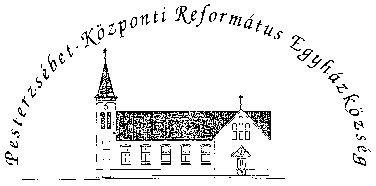 Pesterzsébet-Központi Református Egyházközség1204 Budapest, Ady E. u. 81.Tel/Fax: 283-0029www.pkre.hu1893-2013